Физика 1 курс. Преподаватель С.А. Радобенко.Тема 3 «Электродинамика».Добрый день! Уважаемые студенты, предлагаю вашему вниманию теоретический материал по теме 3.1«Электрическое поле», которая рассчитана на 10 уроков.Урок 4.Тема урока: «Электрическое поле»Цель урока: познакомиться с современными научными взглядами  на электрические явления.План урока:1. Повторить теоретический материал  по темам «Строение материи-вещество и поле» из курса природоведения и физики.Изучить историю развития взглядов на электрические явления.Научиться изображать модели электрического поля точечных зарядов и заряженных пластин.Познакомиться с физическими величинами электрического поля.План действий:Изучить теорию и составить конспект.Выполнить задание.Теоретический материал. Электри́ческое поле-область вокруг электрического заряда, в которой действует напряжение или электрическая сила, называется электрическим полем или электростатическим полем. Электрическое поле представлено воображаемыми силовыми линиями. Для положительного заряда силовая линия выходит из заряда, а для отрицательного заряда силовая линия будет двигаться в направлении заряда. Электрическое поле для положительных и отрицательных зарядов показано ниже.Типы электрического поляЭлектрическое поле в основном подразделяется на два типа. Это однородное электрическое поле и неоднородное электрическое поле.Однородное электрическое полеКогда электрическое поле является постоянным в каждой точке, то это поле называется однородным электрическим полем. Неоднородное электрическое полеНепостоянное в каждой точке поле называется неоднородным электрическим полем. Неоднородное поле имеет разную величину и направления.Свойства электрического поляЛинии электрического поля никогда не пересекаются друг с другом.Они перпендикулярны поверхностному заряду.Поле сильное, когда линии расположены близко друг к другу, и слабое, когда линии поля расходятся друг от друга.Количество силовых линий прямо пропорционально величине заряда.Линия электрического поля начинается с положительного заряда и заканчивается отрицательным зарядом.Если заряд одиночный, то они начинаются или заканчиваются на бесконечности.Кривые линий непрерывны в области без заряда.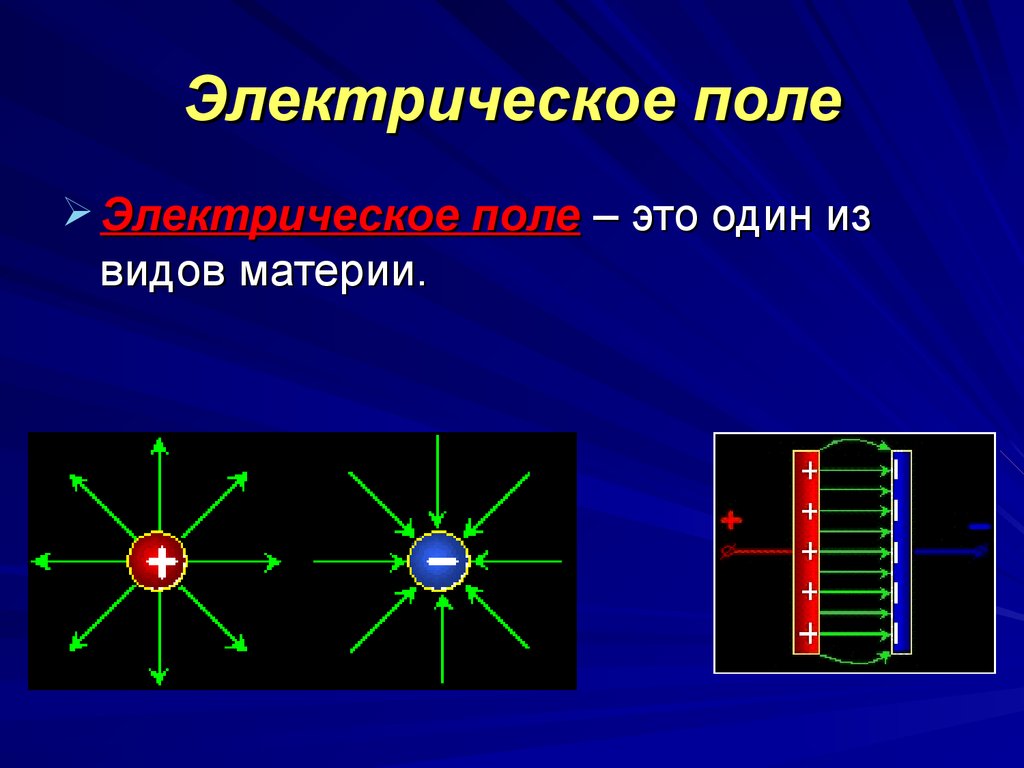 Рассмотрим единичный заряд q1, помещенный в вакуум. Если рядом с q1 находится другой заряд q2, то согласно закону Кулона на него накладывается сила. Заряд q1 создает вокруг него электрическое поле, и когда рядом с ним помещается любой другой заряд, электрическое поле q1 прикладывает к нему силу. Электрическое поле, создаваемое зарядом q1 в точке r, определяется как: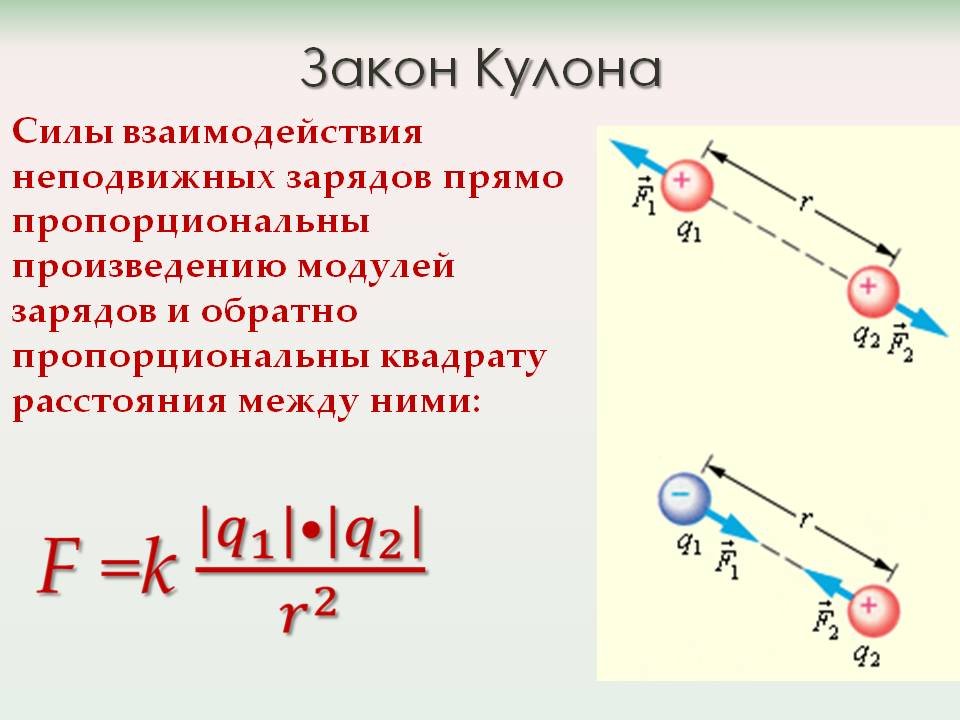 где q1— единица заряда,
r — расстояние между зарядами.Заряд q1 прикладывает силу к заряду q2, выраженному:Заряд q2 также прикладывает равную и противоположную силу к заряду q1.Физика 1 курс. Преподаватель С.А. Радобенко.Тема 3 «Электродинамика».Добрый день! Уважаемые студенты, предлагаю вашему вниманию теоретический материал по теме 3.1«Электрическое поле», которая рассчитана на 10 уроков.Урок 5.Тема урока: «Напряженность электрического поля»Цель урока: познакомиться с понятием напряженность электрического поля.План урока:1. Повторить теоретический материал  по темам «Электрические заряды» и «Электрическое поле» из курса физики.2. Познакомиться с силовыми физическими величинами электрического поля.3. Научиться изображать линии напряженности электрического поля точечных зарядов и заряженных пластин.4. Вывести формулу напряженности электрического поля и единицы измерения.5. Научиться решать задачи на вычисление напряженности электрического поля.План действий:1.Изучить теорию и составить конспект.2.Выполнить задание.Теоретический материал. Напряжённость электри́ческого по́ля — векторная физическая величина, характеризующая электрическое поле в данной точке и равная отношению силы {\displaystyle {\vec {F}}},  действующей на неподвижный точечный заряд, помещённый в данную точку поля, к величине этого заряда Напряжённость электрического поля иногда называют силовой характеристикой электрического поля. 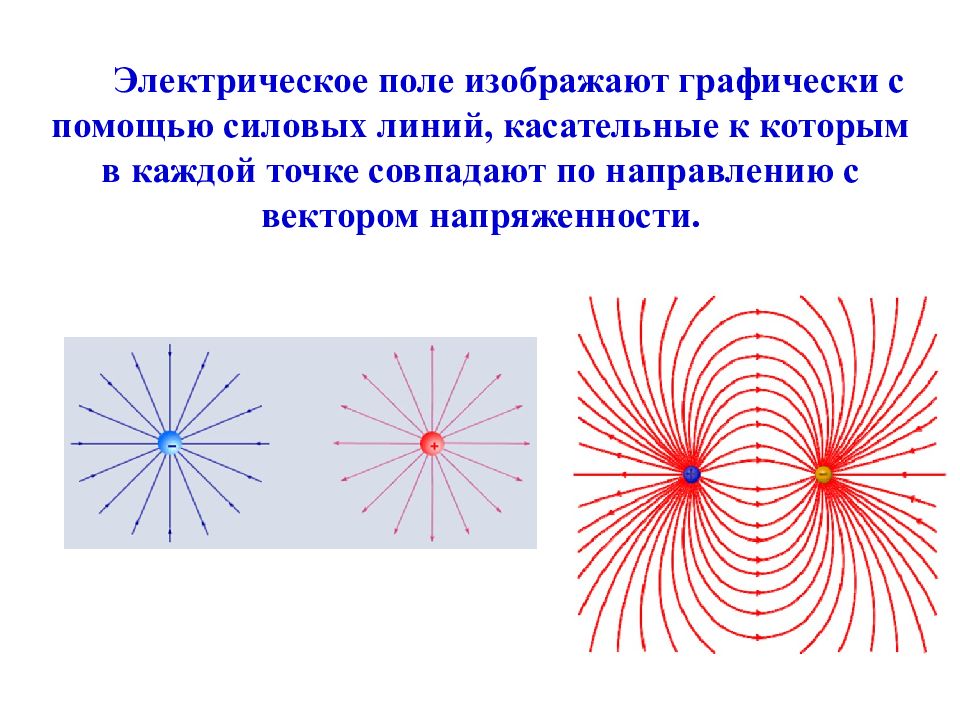 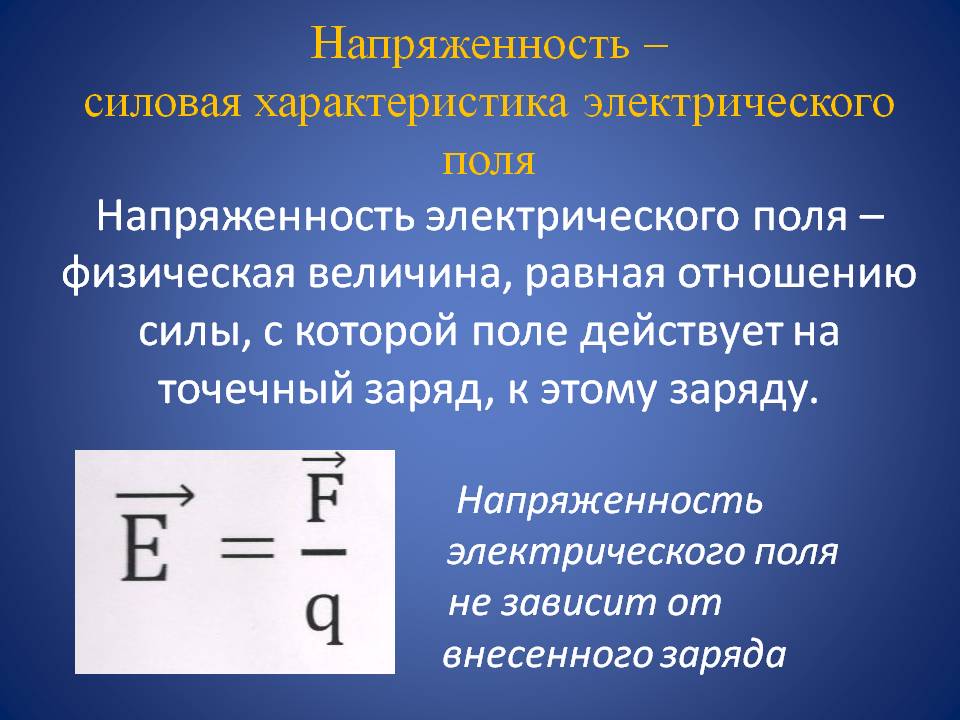 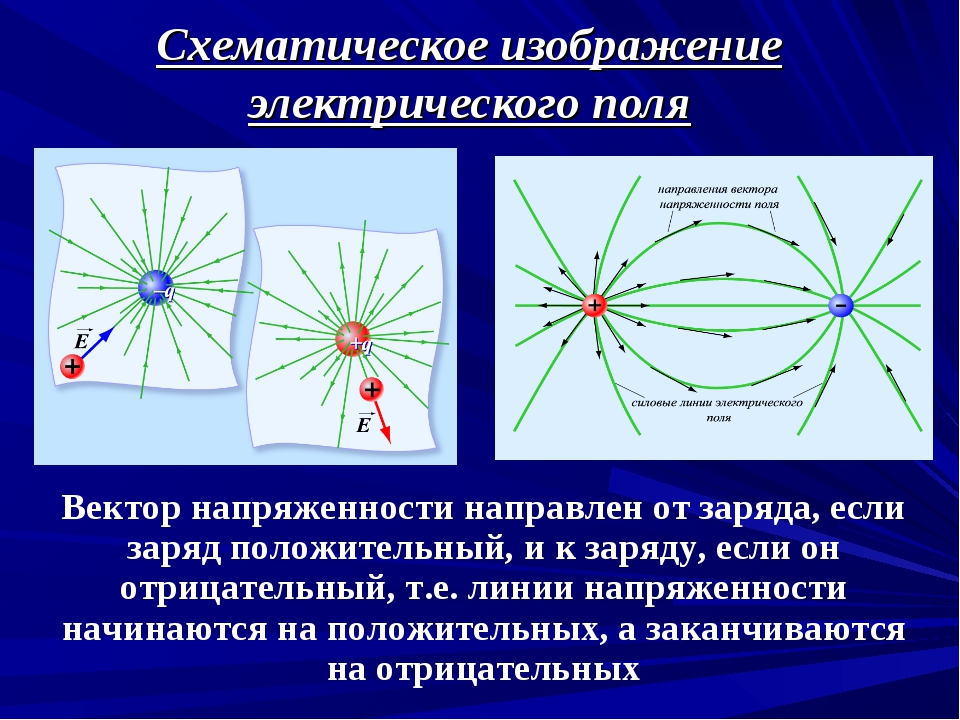 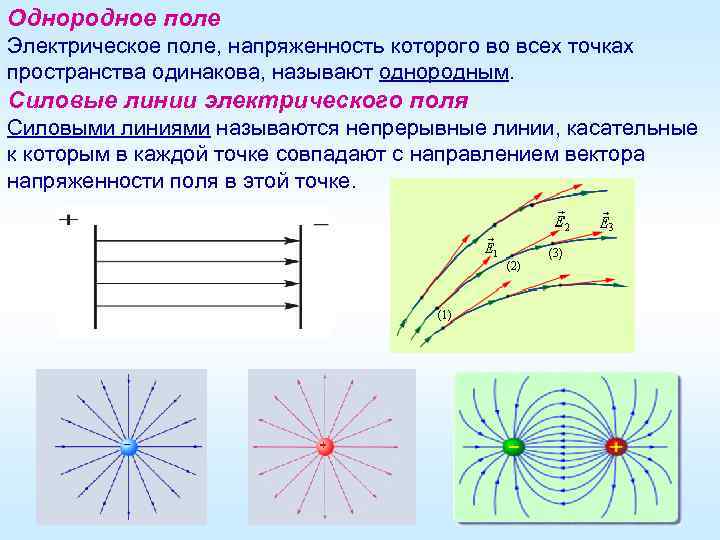 Задание. Изобразите в тетради силовые линии напряженности зарядов и заряженных пластин, согласно закону Кулона.Домашнее задание  Решите задачи на вычисление напряженности электрического поля.Литература: А.В. Фирсов Физика для СПО М. Академия 2014https://obuchalka.org/20180622101330/istoriya-dlya-professii-i-specialnostei-tehnicheskogo-estestvenno-nauchnogo-socialno-ekonomicheskogo-profilei-chast-1-artemov-v-v-lubchenkov-u-n-2012.htmlГотовую работу отправляйте  на электронную почту radobenko.sveta@yandex.ru Спасибо.{\displaystyle q}...{\displaystyle {\vec {E}}={\frac {\vec {F}}{q}}.}   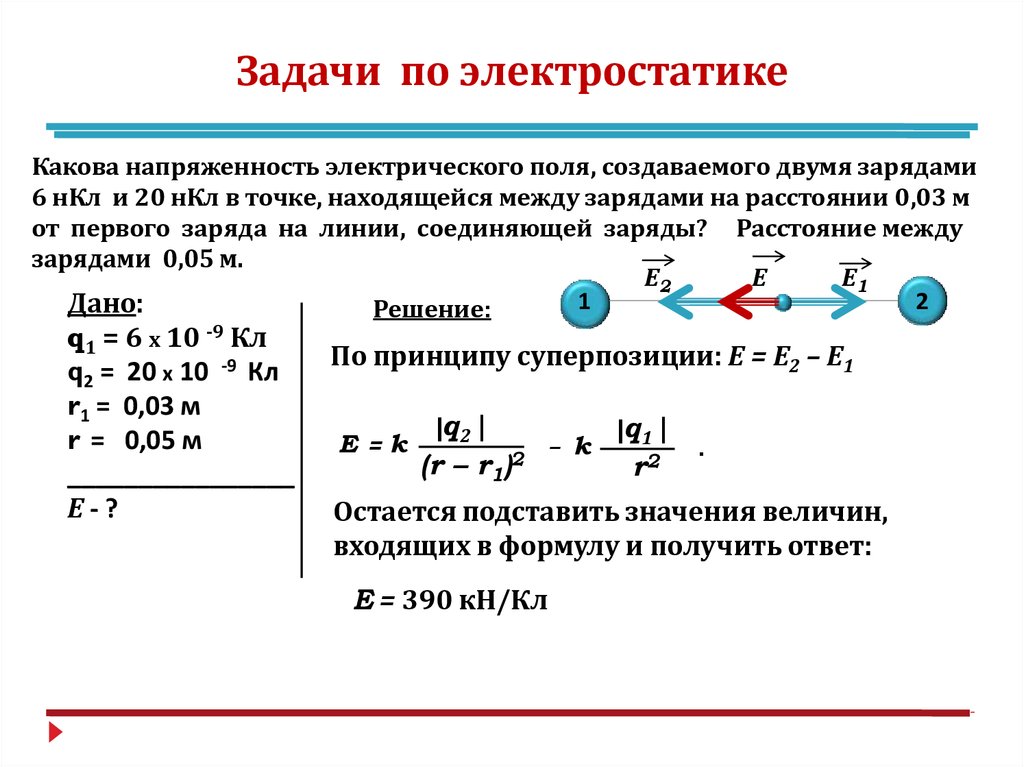 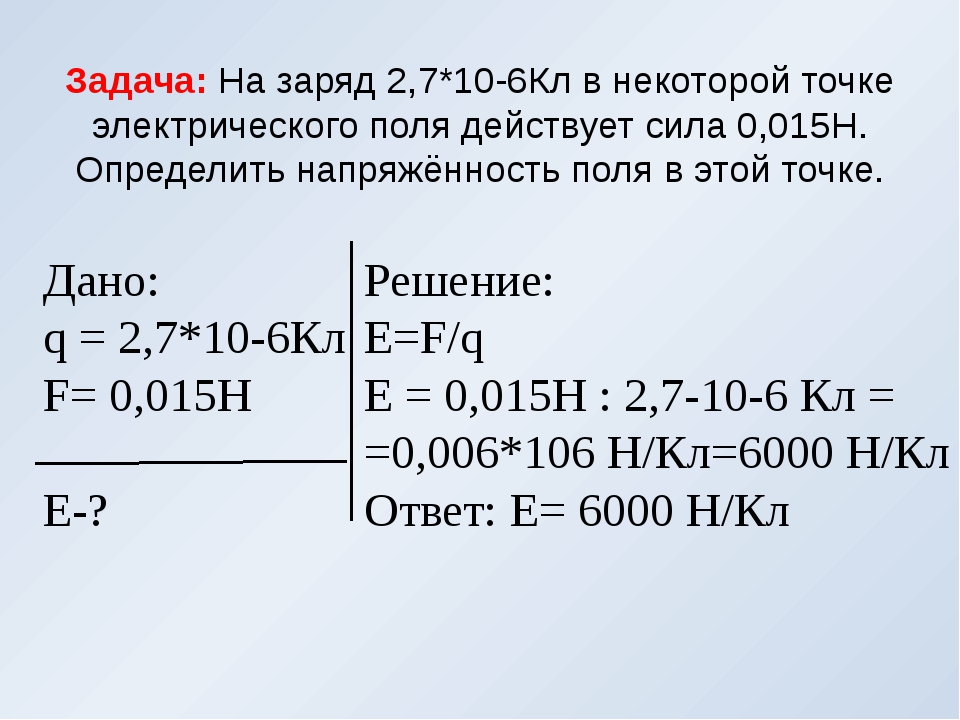 Физика 1 курс. Преподаватель С.А. Радобенко.Тема 3 «Электродинамика».Добрый день! Уважаемые студенты, предлагаю вашему вниманию теоретический материал по теме 3.1«Электрическое поле», которая рассчитана на 10 уроков.Урок 6.Тема урока: «Потенциал. Разность потенциалов»Цель урока: познакомиться с понятиями потенциал и разность потенциалов электрического поля.План урока:1. Повторить теоретический материал по темам «Потенциальная энергия», «Работа», «Электрическое поле» и «Напряженность электрического поля» из курса физики.2. Познакомиться с энергетическими физическими величинами электрического поля.3. Научиться изображать потенциал и разность потенциалов электрического поля точечных зарядов и заряженных пластин.4. Вывести формулы потенциала и разности потенциалов электрического поля и единицы их измерения.5. Научиться решать задачи на вычисление потенциала и разности потенциалов электрического поля.План действий:1.Изучить теорию и составить конспект.2.Выполнить задание.Теоретический материал. Электростатический  потенциа́л — скалярная энергетическая характеристика электростатического поля, характеризующая потенциальную энергию, которой обладает единичный положительный пробный заряд, помещённый в данную точку поля. Единицей измерения потенциала в Международной системе единиц (СИ) является вольт (русское обозначение: В; международное: V), 1 В = 1 Дж/Кл.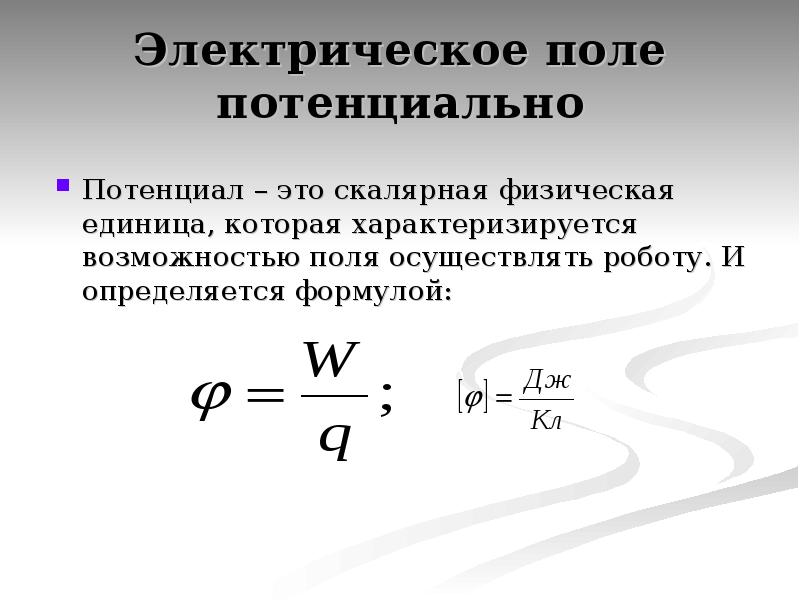 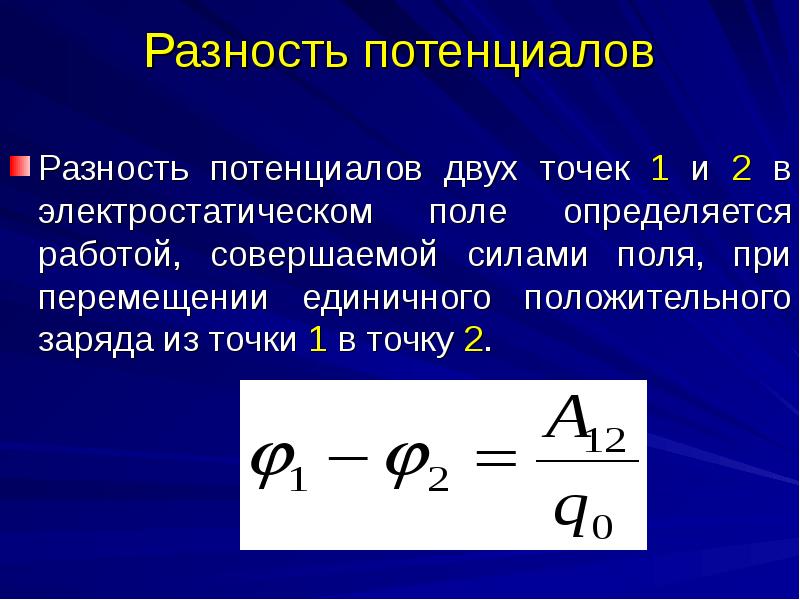 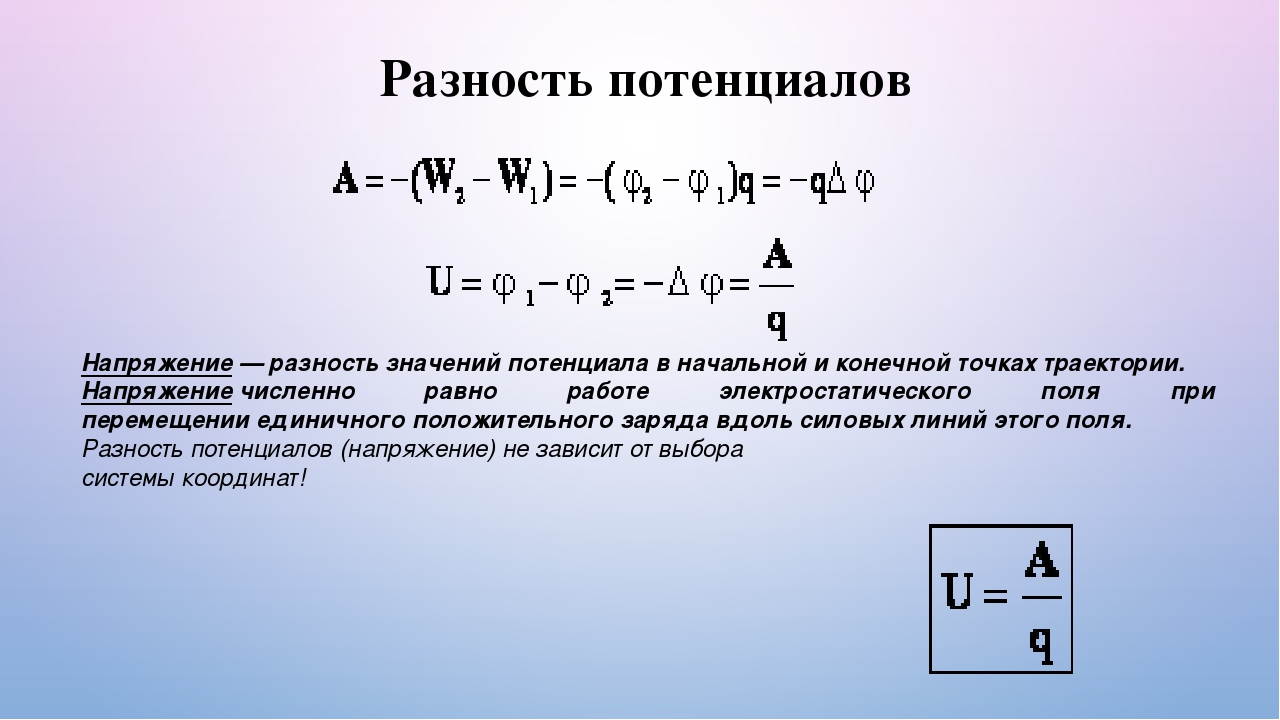 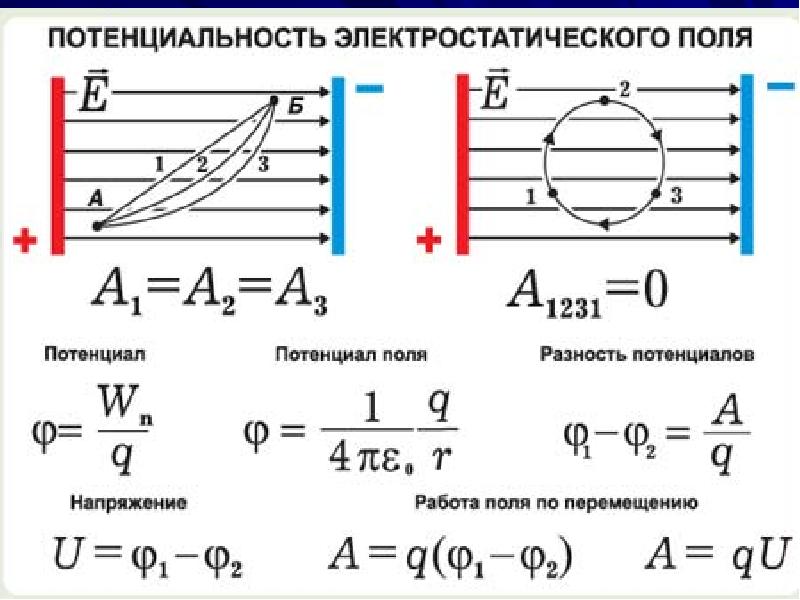 Физика 1 курс. Преподаватель С.А. Радобенко.Тема 3 «Электродинамика».Добрый день! Уважаемые студенты, предлагаю вашему вниманию теоретический материал по теме 3.1«Электрическое поле», которая рассчитана на 10 уроков.Урок 7.Тема урока: «Связь между напряженностью и разностью потенциалов»Цель урока: познакомиться с взаимосвязью между понятиями напряженность и разность потенциалов электрического поля.План урока:1. Повторить теоретический материал по темам «Потенциальная энергия», «Работа», «Электрическое поле», «Напряженность электрического поля» и «Потенциал. Разность потенциалов» из курса физики.2. Познакомиться с взаимосвязью между силовыми и энергетическими физическими величинами электрического поля.3. Вывести формулы взаимосвязи между напряженностью и разностью потенциалов электрического поля и единицы их измерения.5. Научиться решать задачи на вычисление напряженности и разности потенциалов электрического поля.План действий:1.Изучить теорию и составить конспект.2.Выполнить задание.Теоретический материал. 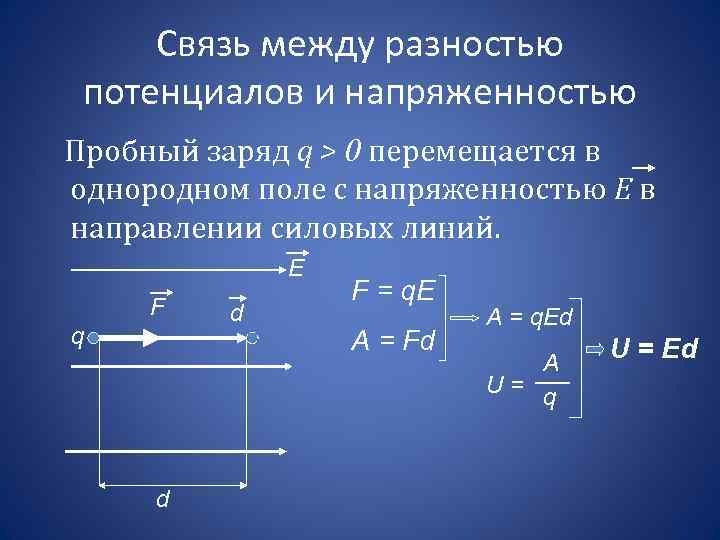    Задание. 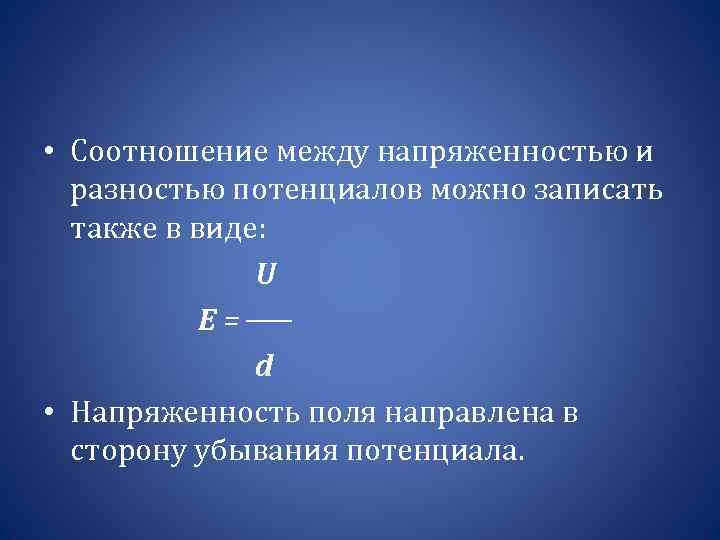 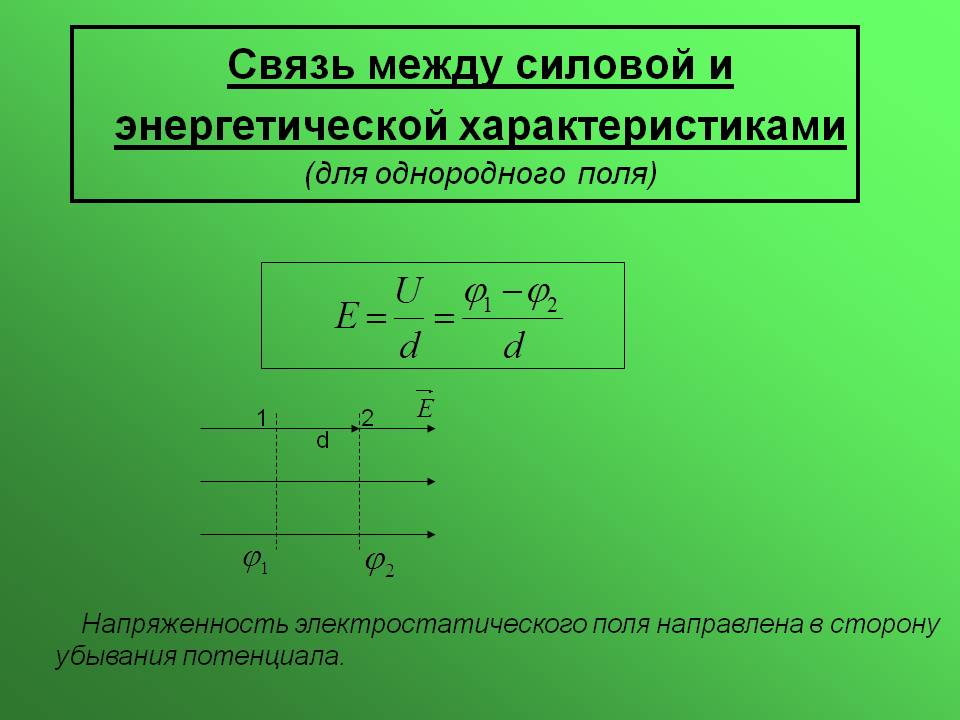 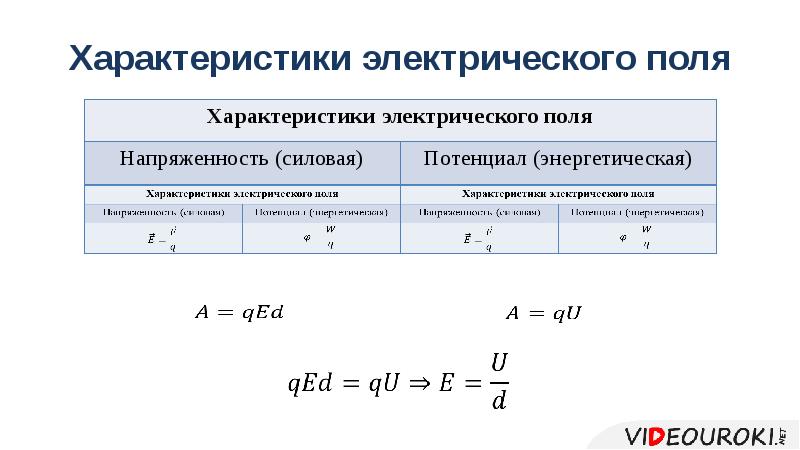 Изобразите в тетради таблицу «Характеристики электрического поля».Домашнее задание  Решите задачи на вычисление напряженности и разности потенциалов электрического поля.Литература: А.В. Фирсов Физика для СПО М. Академия 2014https://obuchalka.org/20180622101330/istoriya-dlya-professii-i-specialnostei-tehnicheskogo-estestvenno-nauchnogo-socialno-ekonomicheskogo-profilei-chast-1-artemov-v-v-lubchenkov-u-n-2012.htmlГотовую работу отправляйте  на электронную почту radobenko.sveta@yandex.ru Спасибо.